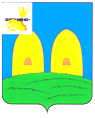 КОМИТЕТ  ОБРАЗОВАНИЯАДМИНИСТРАЦИИ МУНИЦИПАЛЬНОГО ОБРАЗОВАНИЯ«РОСЛАВЛЬСКИЙ РАЙОН» СМОЛЕНСКОЙ ОБЛАСТИП Р И К А Зот 07.10.2014 № 357 О проведении районного праздника                                            «День урожая»      В целях активизации деятельности муниципальных  бюджетных   общеобразовательных    учреждений по привлечению детей и подростков к  практическому  участию в решении  проблем  сельского хозяйства, направленной на воспитание чувства любви к родной земле, бережное и рациональное  отношение к окружающей природе,  развитие  экологического мышления, повышение культуры труда, профессиональное самоопределение обучающихсяп р и к а з ы в а ю:Провести районный  праздник «День урожая» (далее – Праздник) 17 октября 2014 года  на базе  центральной районной  библиотеки  имени  Н.И.Рыленкова.Утвердить  Положение  о  проведении Праздника (приложение №1) и смету расходов (приложение №2).Руководителям  муниципальных  бюджетных   общеобразовательных    учреждений  обеспечить явку участников Праздника.Начальнику МКУ ЦБО Почтенной И.А. обеспечить финансирование Праздника согласно утвержденной смете расходов.Ответственность за проведение Праздника возложить на директора муниципального бюджетного образовательного учреждения дополнительного образования «Станция юных натуралистов»  Калашникову В.П.Контроль за исполнением настоящего приказа возложить на начальника отдела развития образования и муниципального контроля Рославльского комитета образования Тимофееву С.С.Заместитель Главы Администрациимуниципального образования«Рославльский район» Смоленской области – председатель Комитета образования                                                  С.В.Филипченко Приложение  № 1к приказу Рославльскогокомитета образованияот 07.10.2014 №  357ПОЛОЖЕНИЕо проведении районного праздника «День урожая». Цели и задачи:- расширение и углубление знаний учащихся по биологии и сельскому хозяйству;- пропаганда работы МБОУДО «СЮН».Участники районного праздника «День урожая» (далее – Праздник): учащиеся муниципальных  бюджетных   общеобразовательных    учреждений, учащиеся  МБОУДО «СЮН», гости.Дата и место проведения Праздника:  17 октября 2014 года в 14 часов  на базе центральной районной библиотеки имени Н.И. Рыленкова.    Программа Праздника:Встреча гостей и участников Праздника.Выставка «Урожай-2014», выставка книг.Подведение итогов опытнической и натуралистической работы за 2013-2014 учебный год. Открытие Праздника, осенняя викторина.Конкурс стихов.Конкурсы  юных овощеводов, садоводов, цветоводов.Подведение итогов Праздника.    Оргкомитет и жюри Праздника:Педагоги дополнительного образования МБОУДО «СЮН», учителя школ.